PSIU!!! VAI FAZER O QUE NA SEGUNDA?EU OUVI DIZER QUE VAI TER ELEIÇÃO PARA A COORDENAÇÃO DO BIOTÉRIO CENTRAL DIA 17/4 – DE FORMA REMOTA ACESSE O LINK ABAIXO E VOTE
http://www.npd.uem.br/eleicao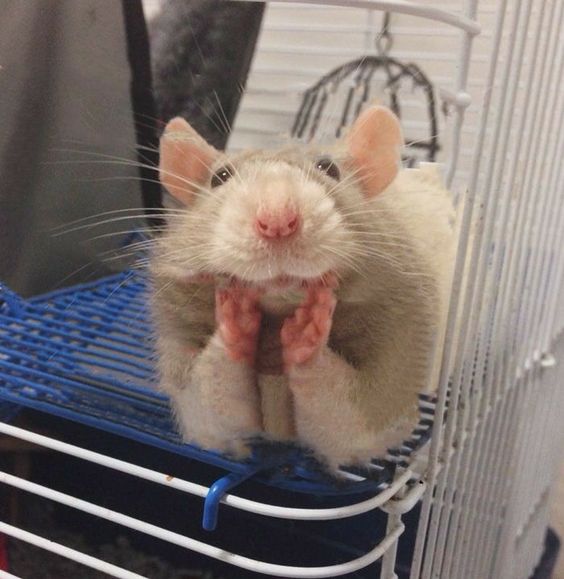 CHAPA I: RENOVA BIOTÉRIO SEU VOTO É MUITO IMPORTANTE